GOVERNORS STATE UNIVERSITY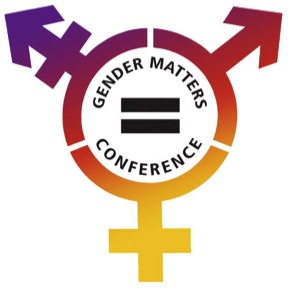 GENDERMATTERS: ALL IN THE FAMILY? CONFERENCEAPRIL 17-18, 2015SUBMISSIONS FORMDEADLINE: 2 JANUARY 2015Primary Author	First Name 		Last Name	Affiliation  		 Current Role		Email 			 Phone  		 Submission Type  	 Please email this form as an attachment to gendermatters@govst.edu no later than 2 January 2015.Please address questions to gendermatters@govst.edu.Co-author(s) AffiliationEmailBIOGRAPHY (no more than 100 words)Cut & paste or type directly into box.POSTER OPTION   By selecting this box, you agree that you would like to have your paper be considered for a POSTER, if it is not accepted for inclusion in a paper session.ROUNDTABLE OPTION   By selecting this box, you agree that you would like to have your paper be considered for a ROUNDTABLE, if it is not accepted for inclusion in a paper session.SUBMISSION TITLEKEYWORDS (3-5)AUDIOVISUAL NEEDSABSTRACT/RATIONALECut & paste or type directly into box.See submissions guidelines @ http://www.govst.edu/gendermatters/